П О С Т А Н О В Л Е Н И Е	В соответствии с Решением Городской Думы Петропавловск-Камчатского городского округа от 31.10.2013 № 145-нд «О наградах и почетных званиях Петропавловск-Камчатского городского округа»,     Постановлением Главы Петропавловск-Камчатского городского округа от 31.10.2013 № 165 «О представительских расходах и расходах, связанных с приобретением подарочной и сувенирной продукции в Городской Думе Петропавловск-Камчатского городского округа»,     ПОСТАНОВЛЯЮ:За большой вклад в развитие библиотечного дела на территории Петропавловск-Камчатского городского округа, высокие результаты, активное внедрение инновационных проектов в работу центра и победу в конкурсе «Библиотека года 2014» наградить Почетной грамотой Главы Петропавловск-Камчатского городского округа (в рамке) коллектив Информационно-библиотечного центра детей и юношества МБУК «Центральная городская библиотека».За большой вклад в развитие библиотечного дела на территории Петропавловск-Камчатского городского округа, достижения, внедрение новых форм в работе и высокие показатели в конкурсе «Библиотека года 2014» объявить Благодарность Главы Петропавловск-Камчатского городского округа (в рамке) коллективу библиотеки № 5 МБУК «Центральная городская библиотека».За большой вклад в развитие библиотечного дела на территории Петропавловск-Камчатского городского округа, высокие результаты в работе, эстетическое воспитание подрастающего поколения и высокие показатели в конкурсе «Библиотека года 2014» объявить Благодарность Главы Петропавловск-Камчатского городского округа (в рамке) коллективу библиотеки № 8 МБУК «Центральная городская библиотека».ГлаваПетропавловск-Камчатскогогородского округа                                                                           К.Г. Слыщенко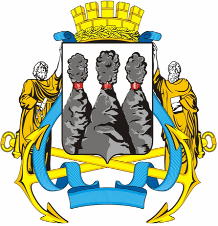 ГЛАВАПЕТРОПАВЛОВСК-КАМЧАТСКОГОГОРОДСКОГО ОКРУГА« 11 » февраля 2015 г. №  9О награждении победителей конкурса «Библиотека года 2014»